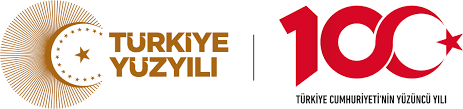 T.C.KONYA TEKNİK ÜNİVERSİTESİ……………………….. TOPLULUĞU TÜZÜĞÜTopluluğun Kuruluşu:Madde 1-    ………………………………….. Topluluğu, Konya Teknik Üniversitesi Öğrenci Toplulukları Yönergesi uyarınca kurulmuştur.…………………………………… Topluluğu, Konya Teknik Üniversitesi Rektörlüğü’ne bağlı olarak Sağlık, Kültür ve Spor Daire Başkanlığı gözetiminde faaliyetlerini gerçekleştirir.Topluluğun Amacı ve Çalışmaları:Madde 2- ………………………………….. Topluluğu’nun ana amacı, …………………………………………………………………………………………………………………………………………………………………………………………………………………………dır.Diğer amaçları ise ……………………………………………………………………………………………………………………………………………………………………….dir.………………………………………………….. Topluluğu, bu amaçlar için şu çalışmalarda bulunacaktır:a)b)c)………………………………………………… Topluluğu, yukarıda belirtilen amaçlar doğrultusunda çalışır. Çalışma toplantılarında kesinlikle amaç dışı ve kişisel çıkarlar içeren konular konuşulamaz, tartışılamaz.………………………………………………… Topluluğu, tüm faaliyetlerini Konya Teknik Üniversitesi Rektörlüğü, Sağlık, Kültür ve Spor Daire Başkanlığı’nın izni ile gerçekleştirir.Topluluğa Üye Olma:Madde 3- Konya Teknik Üniversitesi’ne kayıtlı olan ön lisans ve lisans öğrencisi topluluğa üye olabilir.Sağlık, Kültür ve Spor Daire Başkanlığı tarafından hazırlanmış olan üyelik formunun eksiksiz doldurulup, topluluk yönetim kuruluna sunulmasından sonra yönetim kurulunun onayı ile kabul edilir.Bir kişi birden fazla topluluğa üye olabilir ancak aynı anda birden fazla topluluğun yönetim ve/veya denetim kurullarındaki görevi sona erer.Topluluğun aktif üyesi olabilmek için üyenin bir öğretim yılı içerisinde topluluk çalışmalarında etkin olarak görev almış olması gereklidir. Aktif üyeler, topluluk yönetim kurulu tarafından belirlenir ve akademik danışmanın imzası ile kesinlik kazanır. Seçme ve seçilme hakkına sadece aktif üyeler sahiptir.Topluluğun etkinliklerine destek ve yardımcı olan diğer kişiler, topluluk yönetim kurulu tarafından fahri üyeliğe seçilebilir. Fahri üyelerin seçme ve seçilme hakları yoktur. Fahri üyeler, yönetim kurulunun verdiği görevleri yapmakla yükümlüdür ve topluluk organlarında görev alamazlar.Topluluktan Ayrılma:Madde 4- Kendi isteği doğrultusunda topluluktan ayrılmak isteyen üyeler, topluluk yönetimine dilekçe ile başvurur. Akademik danışman ve yönetim kurulunun kararı ile üyeliği sonlanır.Topluluktan Çıkarılma:Madde 5- Topluluk amaçlarına aykırı hareket eden, topluluk tarafından belirlenmiş görevleri ısrarla yerine getirmeyen üyeler topluluktan çıkartılır. Karar yönetim kurulunun oy çokluğuyla alınır; Topluluk Akademik Danışmanı ve Konya Teknik Üniversitesi, Öğrenci Toplulukları Koordinatörlüğü ve Sağlık, Kültür ve Spor Daire Başkanlığı tarafından kesinleşir.Akademik Danışman:Madde 6- Akademik Danışman, Dekan/Müdür tarafından ilgili fakülte/yüksekokul öğretim elemanları arasından görevlendirilir. Her topluluğun bir akademik danışmanının olması zorunludur. Akademik Danışman, Üniversite nezdinde yürürlükte bulunan yasalar ve yönetmelikler çerçevesinde öğrenci topluluğundan sorumlu kişidir. Topluluk çalışmalarını yönerge ilkelerine bağlı kalarak denetler, yürütülmesine yardımcı olur ve faaliyetlerinden sorumlu olur.Akademik danışmanın bilgisi ve onayı olmadan etkinlik düzenlenemez.Bir öğretim elemanı birden fazla öğrenci topluluğunda akademik danışmanlık yapamaz.Topluluğun Organları:Madde 7- Konya Teknik Üniversitesi …………………………… Topluluğunun organları, Genel Kurul, Yönetim Kurulu ve Denetleme Kuruludur.Genel Kurul:Madde 8- …………………………………. Topluluğunun en yetkili karar organıdır. Topluluk Genel Kurulu topluluğa kaydını yaptırmış tüm öğrenci üyelerden oluşur. Genel Kurul, kuruluş aşamasından sonraki olağan toplantılarını her eğitim ve öğretim yılının başında Yönetim Kurulunun en az 15 gün önceden yapacağı çağrı üzerine, üyelerin yarıdan bir fazlasının katılması ile gerçekleştirir. İlk toplantıda yeter sayı sağlanmazsa, en az bir hafta sonra yapılacak ikinci toplantıda çoğunluk aranmaz. Ancak, bu ikinci toplantıya katılan üye sayısı topluluk Yönetim ve Denetleme kurulları üye tam sayıları toplamının iki katından aşağı olamaz. Genel Kurulun olağanüstü toplantısı Yönetim ve Denetleme kurullarının gerekli gördüğü hallerde veya üyelerinin 2/3’ünün yazılı isteği üzerine yapılır.Görev ve Yetkileri: Topluluğun en büyük karar organı olan Genel Kurulun görev ve yetkileri şunlardır:Her akademik yıl için Yönetim Kurulunu, Denetim Kurulunu ve yedek üyelerini seçmek.Üye salt çoğunluğu ile üyelikten çıkarma kararını vermek.Yönetim ve Denetleme Kurullarının raporlarını görüşmek, Denetim Kuruluna ibra etmek.Yönetim Kurulunca hazırlanan bütçeyi görüşerek karara bağlamak.Öğretim yılı başında etkinlik raporlarını onaylamak, öğretim yılı sonunda ise topluluğun dönem sonu raporunu, gelir-gider çizelgesini ve denetleme kurulunun raporlarını incelemek ve karara bağlamak.Yönetim Kurulu:Madde 9- Genel Kurul tarafından gizli oy ile seçilen üç asil ve üç yedek üyeden oluşur. Yedek üyeler son sınıf öğrencisi olamaz. Yönetim Kurulu yapacağı ilk toplantıda kendi içinden bir başkan, başkan yardımcısı ve sayman seçer. Yönetim Kurulu Başkanı aynı zamanda topluluğun da başkanıdır. Topluluk başkanı topluluk etkinliklerinin gerçekleştirilmesiyle ilgili yönetsel işlemleri yürütür ve toplulukla Sağlık, Kültür ve Spor Daire Başkanlığı arasındaki iletişimi sağlar.Topluluk Başkanları en fazla 2 yıl görev yapabilirler.Yönetim Kurulunun tüm çalışmaları, topluluk akademik danışmanın bilgisi dahilinde gerçekleşir.Yönetim Kurulu 1 yıl için seçilir. Topluluk Başkanı en fazla iki kez seçilebilir.Bir topluluğun Yönetim Kurulunda bulunan öğrenciler, bir başka topluluğun Yönetim Kurulunda bulunamazlar.Yönetim Kuruluna seçilebilmek için topluluğa üye olmak ve herhangi bir disiplin cezası almamış olmak gerekir.Yönetim Kurulu seçimi için önce adaylar belirlenir, daha sonra her genel kurul üyesi yedi asil yönetim kurulu üyesinin adlarını ve soyadlarını yazdığı mühürlü oy pusulasını sandığa atarak gizli oy kullanır. Oyların tasnifi alenidir. En çok oy alan adaydan başlayarak yedi asil üye, daha sonra ise yedi yedek üye tespit edilir. Eğer yedek üyelerin tamamlanması için yeterli aday mevcut değil ise eksik kalan yedek üyeler için aynı seçim süreci tekrar edilir.Yönetim Kurulu, Yönetim Kurulu Başkanının yönetiminde ayda en az 1 kere toplanır. Akademik danışman gerekli gördüğü hallerde yönetim kurulu toplantısına gözlemci sıfatıyla katılabilir. Kurulun toplantı gündemi, yeri ve tarihi en az 7 (yedi) gün önce başkan tarafından Yönetim Kurulu üyelerine duyurulur. Kurulun toplanabilmesi en az dört üyenin katılımı, karar alabilmesi için de yapılacak açık oylamada katılanların salt çoğunluğunun oyu gereklidir.Başkanın toplantılara katılamadığı durumlarda başkan yardımcısı bu görevi yürütür. Oylarda eşitlik durumunda başkanın, başkanın olmadığı toplantılarda başkan yardımcısının oyu belirleyicidir.Yönetim Kurulunun Görevleri:Topluluğu genel kurula çağırmak,Genel kurul toplantılarının gün, saat ve yerini saptamak,Üye kabul etmek, üyeliklerin güncellenmesi ve üyelikten çıkarılma işlemlerini yürütmek,Genel kurulun aldığı kararların uygulanmasını sağlamak,Projeler geliştirmek ve katılımı teşvik etmek,Topluluk çalışmalarına ilişkin Genel Kurul üyelerini bilgilendirmek,Yönetim kurulu karar ve üye kayır defterini tutmak,Faaliyet raporlarını ve planlarını hazırlamak ve ilgili yerlere ulaşmasını sağlayarak arşiv oluşturmaktır.Sayman üye topluluğun tüm parasal işlerini yürütür ve gerekli belgeleri düzenli olarak tutmakla yükümlüdür.Üniversite içinde ve dışında yapacağı etkinlikler için topluluk akademik danışmanın bilgisi içinde, başkanın yazılı başvurusu ile Sağlık, Kültür ve Spor Daire Başkanlığından izin alır.Topluluk etkinlikleri ile ilgili düzenlenmesi gereken form, belge ve evraklar Sağlık, Kültür ve Spor Daire Başkanlığına teslim edilir.Denetleme Kurulu:Genel Kurul tarafından gizli oy ile seçilen 2 asil ve 2 yedek üyeden oluşur.Denetleme Kurulunun Görevleri:Topluluğun bütçe ve hesap işlemleri ile ilgili defter ve belgeleri her öğrenim dönemi sonunda inceler. Sonuçların bir rapor halinde genel kurula ve yönetim kuruluna sunar.Yönetim kurulu tarafından düzenlenen bir sonraki eğitim öğretim yılına ait topluluk etkinlik planı ve bütçesinin görüşüleceği toplantıda hazır bulunarak önerilerini bildirirler.Üyelik:Madde 10- Bir fakülte/yüksekokul bünyesindeki topluluğa Konya Teknik Üniversitesi öğrencisi olan her öğrenci üye olabilir. Ancak ‘’Yükseköğretim Kurumları Öğrenci Disiplin Yönetmeliği’’ hükümlerine göre, uyarma ya da kınama cezalarından daha üst ceza alan öğrenciler toplulukların yönetim kurullarında yer alamazlar. Şartlar uygun olursa Şube Müdürlüğü tarafından mühürlenip imzalanarak Öğrenci Topluluğu yönetimine verilir.Üye olmak için yazılı olarak topluluk yönetim kuruluna başvurulur. Başvuruların üyelik şartlarına uygun olup olmadığı topluluk yönetim kurulu tarafından en geç on gün içinde değerlendirilir.Disiplin Kurulu.Madde 11- Topluluk üyeleri arasında çıkabilecek anlaşmazlıkları giderir ve gerektiğinde bir üyenin topluluktan çıkarılması yönünde yönetim kurulunu bilgilendirir. Disiplin Kurulu, gizli oy yöntemiyle bir öğretim yılı için seçilir. Disiplin Kurulu, 3 asil ve 3 yedek üyeden oluşur.Toplulukların Kapatılması:Madde 12- Kuruluş amacından sapması, yasa ve ilgili mevzuata aykırı faaliyetler içine girmesi, üniversite içindeki huzur ortamını tehdit etmesi ve 12. Madde hükmüne uymaması hallerinde Rektörlük topluluğun sürekli olarak kapatılmasına karar verir. Bunun dışında ilk genel kurul ve olağan genel kurul toplantılarını bu yönergede belirtilen usul ve zamanlarda yapmayan ve üye tam sayısı 10’un altına düşen topluluklar kendiliğinden sona ermiş sayılır. Bu husus ilgili Dekanlık/Müdürlükçe Rektörlüğe bildirilir.Topluluk, Genel Kurulun üye tam sayısının üçte iki çoğunluğunun kararı ile kapatılabilir. Topluluk üye sayısının yönetim ve denetim organlarını oluşturacak sayı (yedek üyeler dahil) altına düşmesi halinde Sağlık, Kültür ve Spor Daire Başkanlığı’nın teklifi, Rektörlük Makamının uygun görüşüyle topluluk kapatılır. Aykırı etkinliklerde bulunarak topluluğun kapatılmasına sebep olan topluluk üyeleri hakkında Yükseköğretim Kurumları Öğrenci Disiplin Yönetmeliği hükümleri uygulanır, gerektiğinde bunlar hakkında yasal işlemlere başvurulur.Bir eğitim-öğretim döneminde amacına uygun en az dört faaliyet yapmayan, çalışma raporunu en geç dönem sonuna kadar ve etkinlik programını her eğitim-öğretim yılının ilk ayı sonuna kadar ilgili fakülte/yüksekokula vermeyen ve topluluk tüzüğünde belirtilen sürede Genel Kurulunu toplamayan topluluk Sağlık, Kültür ve Spor Daire Başkanlığı tarafından yazılı olarak uyarılır. Yapılan uyarıyı yerine getirmeyen veya bir önceki eğitim-öğretim dönemi dahil ikinci uyarıyı alan topluluk Sağlık, Kültür ve Spor Daire Başkanlığı’nın teklifi, Rektörlük Makamının uygun görüşüyle topluluk kapatılır.Gerekli çalışmaları yapmadığı için uyarılan topluluk bir sonraki dönem içinde de çalışma yapmazsa ya da genel kurulunu toplamazsa Sağlık, Kültür ve Spor Daire Başkanlığı’nın teklifi, Rektörlük Makamının uygun görüşüyle kapatılır.Kapatılan topluluğun mal varlıkları uygun görülen diğer topluluklara veya Sağlık, Kültür ve Spor Daire Başkanlığı’na devredilir.Madde 13- Aşağıda belirtilen defterler, Sağlık, Kültür ve Spor Daire Başkanlığı tarafından kurulan topluluğa imza karşılığı verilir. Topluluk üye formlarının bir örneği topluluk danışmanında da bulunur.Üye Kayıt Defteri: Topluluğa üye olanların kimlikleri ve giriş tarihleri bu deftere kaydedilir.Karar Defteri: Yönetim kurulu kararları tarih ve numara sırasıyla bu deftere kayıt edilir. Kararların altı yönetim kurulunca imzalanır.Gelir-Gider Defteri: Topluluğun bütün gelir ve giderleri açık ve düzenli olarak bu defterde tutulur.Demirbaş Defteri: Alınan malzemeler demirbaş defterine düzenli olarak kayıt edilir.Faaliyet Raporu:Madde 14- Faaliyet raporunu;Her öğrenci topluluğu, yapılan etkinliğin ardından en geç bir hafta içerisinde ilgili faaliyet raporunu Sağlık, Kültür ve Spor Şube Müdürlüğüne verir. Bir eğitim-öğretim dönemi içerisinde topluluğun kuruluşundan itibaren en az 4 faaliyet gerçekleştirilmesi ve ilgili faaliyet dosyasının dönem sonunda Sağlık, Kültür ve Spor Şube Müdürlüğüne verilmesi gerekmektedir.Bu faaliyet raporlarında yapılan etkinliklerin fotoğrafı da yer almalı ve raporlar ciltli veya dosya halinde olmalıdır. Topluluklar bu raporların ikisini Yönetim Kurulu vasıtasıyla en geç sonbahar ve bahar dönemi genel sınavları bitiminden sonraki iki hafta içinde Öğrenci Toplulukları Koordinatörlüğü ve Konya Teknik Üniversitesi Sağlık, Kültür ve Spor Daire Başkanlığı’na teslim ederler.Tüzük Değişikliği:Madde 15- Genel Kurul, Yönetim Kurulu ile tüzük değişikliği yapabilir. Değişiklik, idari birimlere bildirilir. Tüzük, olağan veya olağanüstü toplantı gündemine konulmak ve makul bir süre önce değişiklik önerileri yazılı biçimde bildirilmek şartıyla değiştirilebilir. Tüzükte yeteri kadar açıklık bulunmayan konularda Yönetim Kurulu Yönetmelikler hazırlayabilir. Yönetmeliklere karşı yapılacak itirazları Denetleme Kurulu yedi (7) gün içerisinde karara bağlar. Tüzük değişikliği Akademik Danışmanın ve Sağlık, Kültür ve Spor Daire Başkanlığı onayı ile gerçekleşir.Topluluğun Feshi-Kapatılması:Madde 16- Kuruluş amacından sapması, yasa ve ilgili mevzuata aykırı faaliyetler içine girmesi, üniversite içindeki huzur ortamını tehdit etmesi ve 12. Madde hükmüne uymaması halinde Rektörlük topluluğun sürekli olarak kapatılmasına karar verir.Bunun dışında ilk genel kurul ve olağan genel kurul toplantılarını bu yönergede belirtilen usul ve zamanlarda yapmayan ve üye tam sayısı 10’un altına düşen topluluklar kendiliğinden sona ermiş olur.Kapatılan toplulukların mal varlıkları uygun görülen diğer topluluklara veya Sağlık, Kültür ve Spor Daire Başkanlığı’na devredilir.Topluluğun Yürürlüğü:Madde 17- Topluluk, Konya Teknik Üniversitesi Rektörlüğü izni ve onayı ile kurulmuştur.TOPLULUK BAŞKANI                                                                                             AKADEMİK DANIŞMAN